Mathology Grade 2 Correlation – Alberta 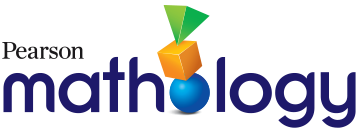 Patterning Cluster 1: Repeating PatternsOrganizing Idea: Patterns: Awareness of patterns supports problem solving in various situations.Guiding Question: How can patterns characterize change?Learning Outcome: Students explain and analyze patterns in a variety of contexts.Guiding Question: How can patterns characterize change?Learning Outcome: Students explain and analyze patterns in a variety of contexts.Guiding Question: How can patterns characterize change?Learning Outcome: Students explain and analyze patterns in a variety of contexts.Guiding Question: How can patterns characterize change?Learning Outcome: Students explain and analyze patterns in a variety of contexts.Guiding Question: How can patterns characterize change?Learning Outcome: Students explain and analyze patterns in a variety of contexts.KnowledgeUnderstandingSkills & ProceduresGrade 2 MathologyMathology Little BooksChange can be an increase or a decrease in the number and size of elements.A hundreds chart is an arrangement of natural numbers that illustrates multiple patterns.Patterns can be found and created in cultural designs.A pattern can show increasing or decreasing change.

A pattern is more evident when the elements are represented, organized, aligned, or oriented in familiar ways.Describe non-repeating patterns encountered in surroundings, including in art, architecture, cultural designs, and nature.Patterning Math Every Day1: Patterns Around UsPattern QuestThe Best SurpriseChange can be an increase or a decrease in the number and size of elements.A hundreds chart is an arrangement of natural numbers that illustrates multiple patterns.Patterns can be found and created in cultural designs.A pattern can show increasing or decreasing change.

A pattern is more evident when the elements are represented, organized, aligned, or oriented in familiar ways.Investigate patterns in a hundreds chart.Patterning Cluster 1: Repeating Patterns2: Finding PatternsChange can be an increase or a decrease in the number and size of elements.A hundreds chart is an arrangement of natural numbers that illustrates multiple patterns.Patterns can be found and created in cultural designs.A pattern can show increasing or decreasing change.

A pattern is more evident when the elements are represented, organized, aligned, or oriented in familiar ways.Create and express growing patterns using sounds, objects, pictures, or actions.Patterning Math Every Day1A: Show Another Way1A: Patterns Around Us1B: How Many Can We Make?1B: Error HuntThe Best SurpriseAttributes of elements, such as size and colour, can contribute to a pattern.A pattern core can vary in complexity.Create and express a repeating pattern with a pattern core of up to four elements that change by more than one attribute.Patterning Cluster 1: Repeating Patterns1: Exploring Patterns3: Extending and Predicting 4: Error and Missing Elements5: Combining Attributes6: ConsolidationPatterning Math Every Day1A: Show Another Way1A: Patterns Around UsPatterning Intervention1: Finding the Core2: Representing PatternsPattern Quest